Affordable Art Auction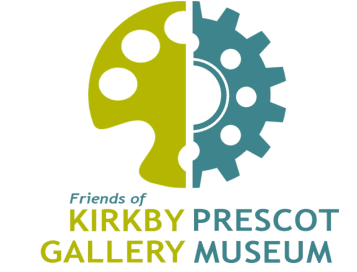 Kirkby Gallery Thursday 9 May, 5pm-8pmBidder Registration FormThis form must be completed in order to bid on artworks in the Affordable Art Auction and returned to Tina Ball by 10pm on Monday 6 May.  We will then assign you a bidding number paddle which will be ready for you to collect at Kirkby Gallery between 3.45pm and 4.50pm on Thursday 9 May.  By submitting this form, you are confirming your attendance at the Affordable Art Auction.Please note that if you are the highest bidder, you will only pay the price you have bid; the commission on the artworks will be deducted from the price, and goes to the Friends of Kirkby Gallery & Prescot Museum to support their subsidised and free activities for the community.Payment must be made in either cash or cheque (made payable to Friends of Kirkby Gallery & Prescot Museum) immediately following the sale.*  For those unable to take their purchases home on the night, works may be collected from Kirkby Gallery on either Friday 10 or Saturday 11 May between 10am and 12noon.  *A minimum of £100 deposit can be paid, with the balance paid on collection of artwork(s). 1. I understand that the goods are sold in an “as is” condition and confirm that I will satisfy myself as to the condition of the same prior to bidding.2. I accept payment is due immediately following the fall of the hammer and confirm I have sufficient funds and authority to make a purchase.Name (Print in Block Capitals):Signature:                                                                               Date:Company Name (if applicable):Address (including postcode): Telephone Number:Email Address:Please send completed forms to tina.ball@knowsley.gov.uk